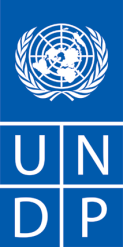 Запитувана інформаціяЗапрошуємо зацікавлені ОГС/ ГО заповнити нижченаведену анкету, надавши всі необхідні підтверджувальні документи. Якщо Ваша громадська організація міжнародна, будь ласка, надайте інформацію та документацію, що стосується ваших дозволів та ліцензій на місцеву діяльність Україні.Просимо звернути Вашу увагу, що відповідь на кожне запитання потребує підтвердження у вигляді додатків. На всі питання необхідно відповідати прямо та чітко. Стороння інформація, яка безпосередньо із запитанням не пов´язана, лише обмежуватиме здатність ПРООН позитивно оцінити  відповідність ОГС / ГО вимогам ПРООН.Усім ОГС/ ГО, чия інформація буде оцінена такою, що відповідає потребам Програми, яка впроваджується ПРООН в Укріїні, буде надіслана чергова анкета, щоб надати ПРООН можливість провести оцінку спроможності. Виходячи з результатів цього «Контрольного переліку питань для оцінки спроможності ОГС/ ГО», ПРООН визначить чи може ОГС/ ГО бути включена у резервний список швидкого реагування, у разі такої потреби.Додаток 1 : Критерії відборуЗацікавлені організації мають бути поділені на категорії відповідно:Назва організаціїПредставленість організаціїПредставленість організаціїАдреса організації (деталізуйте офіс, представництво чи постійний представник)Електронна пошта: (деталізуйте офіс, представництво чи постійний представник)ПІБ керівника організаціїЕлектронна пошта та телефон керівника організаціїПІБ контактної особиЕлектронна пошта та телефон контактної особиРік реєстрації організаціїКількість постійного персоналу організаціїДіяльність організації у цільових регіонах(опишіть діяльність)Позначте області,  в яких ведете діяльністьДонецька                       Запорізька (окремі райони області)            Луганська                      Перелік проєктів або виконання контрактів на надання професійних послуг у сфері управління грантовими програмамиПроєкти щодо створення механізму надання/розподілу малих грантів громадським організаціям-грантоотримувачам із зазначенням суми проєкту, назви донора*1.2.….(вкажіть ПІБ та телефон контактної особи для довідок по кожному з реалізованих проєктів)Перелік проєктів або виконання контрактів на надання професійних послуг у сфері управління грантовими програмамиПроєкти щодо управління процесом надання/розподілу малих грантів громадським організаціям-грантоотримувачам із зазначенням суми проєкту,  назви донора*1.2.….(вкажіть ПІБ та телефон контактної особи для довідок по кожному з реалізованих проєктів)*Короткий опис по кожному проєкту на надання професійних послуг у сфері управління грантовими програмами (максимум 2 абзаци).*Короткий опис по кожному проєкту на надання професійних послуг у сфері управління грантовими програмами (максимум 2 абзаци).*Короткий опис по кожному проєкту на надання професійних послуг у сфері управління грантовими програмами (максимум 2 абзаци).*Короткий опис по кожному проєкту на надання професійних послуг у сфері управління грантовими програмами (максимум 2 абзаци).ТемаСфера, яка перевіряється / Підтверджуючі документиВідповідь (заповніть/позначте)Максимальна кількість балів, яку може набрати учасникОрганізації, з якими співробітництво заборонене 1.  Чи ОГС/ ГО включена до переліку організацій ООН, з якими співробітництво заборонене, постачальників ПРООН, які включені до санкційного списку,  чи залучена в якості обвинуваченої міжнародним чи національним кримінальним судом?Так         Ні Коментарі______________0або дискваліфікованоОрганізації, з якими співробітництво заборонене 2.  Чи ОГС/ ГО заборонена будь-якою іншою установою/ урядом? Якщо так, будь ласка, надайте інформацію про установу/ уряд та причини заборони.Так         Ні Коментарі______________0 або дискваліфікованоПравовий статус та банківський рахунокЧи мають ОГС/ ГО правоздатність працювати у країні, в якій реалізується програма ПРООН, і чи задовольняє ОГС/ ГО юридичним вимогам країни щодо реєстрації та здійснення діяльності? Будь ласка, надайте копії всіх відповідних документів, що підтверджують законність діяльності.Так         Ні Коментарі______________3Правовий статус та банківський рахунок2.  Чи має ОГС / ГО банківський рахунок? (Надайте підтвердження із зазначенням дати чинності рахунку)Так         Ні Коментарі_________________3Сертифікація/ Акредитація3.1.Чи ОГС / ГО сертифікована відповідно до будь-яких міжнародних або місцевих стандартів (наприклад, ISO), у сфері, зокрема:лідерства та управлінських навичокпроєктного менеджментуфінансового менеджментуорганізаційних стандартів та процедуріншій сферіТак         Ні  Деталізуйте тут:3Дата заснування та організаційні засади 4.1.  Коли ОГС / ГО була заснована?3Дата заснування та організаційні засади 4.2.  Яким чином ОГС / ГО розвивалася з моменту її створення? (не більше 2 абзаців)0Дата заснування та організаційні засади 4.3.  Хто Ваш головний донор / партнери?2Дата заснування та організаційні засади 4.4.  Будь ласка, надайте список усіх організацій, з якими ОГС/ ГО може бути пов´язана.2Дата заснування та організаційні засади 4.5.   У яких містах/ областях/ регіонах / країнах Ви маєте можливість працювати? Будь ласка, надайте повний перелік офісів і вкажіть чисельність персоналу у кожному офісі.3Технічна спроможність 5.1. Чи має ОГС/ ГО технічний персонал, який має досвід у зазначених вище сферах?Якщо так, перерахуйте та додайте резюме ключового персоналуТак         Ні  Деталізуйте тут:7Технічна спроможність Чи доступна он-лайн система отримання заявок додатків як технічне рішення? Якщо так, будь ласка, деталізуйте?Так         Ні Деталізуйте тут:☐       Он-лайн система доступна, але потребує додаткової розробки  виходячи з потреб Програми малих бізнес-грантів     ☐       Он-лайн система доступна і не потребує подальшої розробки виходячи з потреб Програми малих бізнес-грантів    7Сфера повноважень та аудиторіяУ чому полягає первинна діяльність ОГС/ ГО із захисту суспільних інтересів/ мета існування?3Сфера повноважень та аудиторіяЯка сфера повноважень, бачення та мета ОГС/ ГО? (не більше 2 абзаців)3Сфера повноважень та аудиторія Чи є ОГС/ ГО офіційно уповноважена представляти будь-яку конкретну аудиторію? Якщо так, вкажіть яку саме3Сфери експертизи Чи має ОГС/ ГО досвід у будь-якій з ключових сфер, визначених вище в цьому запиті про надання інформації?10Сфери експертизи 7.2. У яких інших сферах ОГС / ГО компетентна2. У яких інших сферах ОГС / ГО компетентна□ _____________________□ _____________________□ _____________________□ _____________________5Фінансове становище та стійкість Яким був сукупний обсяг фінансування заходів, реалізованих ОГС/ ГО  упродовж попередніх 2 років? Будь ласка, надайте аудовану фінансову звітність за останні 2 роки. Якщо аудована фінансова звітність не доступна, будь ласка, поясніть, чому її не можливо отримати.5Фінансове становище та стійкість8.2. Які фактичні та прогнозовані надходження фінансових ресурсів ОГС/ ГО  упродовж поточного та наступного років?5Фінансове становище та стійкість8.3.  Будь ласка, надайте перелік проєктів з описом, тривалістю, місцезнаходженням та бюджетом протягом останніх 2 років (класифікуйте від найбільшого бюджету до найнижчого).5Прозорість для громадськості9.1.  Чи є документи організації загальнодоступними? Якщо так, будь ласка, вкажіть які?Так         Ні  Деталізуйте тут:2Прозорість для громадськості9.2.  Як отримати доступ до цих документів? (Укажіть посилання на веб-сторінку)2Консорціум10.1.  Чи спроможні Ви управляти консорціумом?Так  ☐       Ні ☐ Деталізуйте тут:5Консорціум10.2. Чи на даний час Ви управляєте або раніше управляли консорціумом чи брали у ньому участь? Якщо так, то надайте список усіх консорціумів, список партнерів у консорціумі, повідомте про Вашу роль у консорціумах та загальні фінансові бюджети, пов´язані із їх діяльністю.Так  ☐       Ні ☐ Деталізуйте тут: 4Консорціум10.3. Чи Ви перебуваєте в офіційному альянсі з іншими ОГС/ ГО? Якщо так, то будь ласка, повідомте у якому та розкажіть детально.Так  ☐       Ні ☐ Деталізуйте тут: 5Досвід співпраці з ООНВи коли-небудь працювали з агенцією ООН в Україні?Якщо так, будь ласка, надайте Назву агенції ООН, Назву проєкту, рік реалізації, сума реалізованого проєкту, ПІБ, посада, контактний телефон представника агенції ООН для отримання рекомендацій Так  ☐       Ні ☐ Деталізуйте тут:  5Досвід співпраці з ПРООНВи коли-небудь працювали з ПРООН в Україні?Якщо так, будь ласка, надайте Назву проєкту, рік реалізації, сума реалізованого проєкту, ПІБ, посада, контактний телефон представника ПООН для отримання рекомендаційТак  ☐       Ні ☐ Деталізуйте тут: 5TotalTotalTotal100ОцінкаСтатусІнтерпретація10-40%низькийОрганізація не відповідає мінімальним вимогам і не буде розглянута для наступних кроків;40-59%задовільноОрганізація потребує вирішення певних питань, щоб її можна було розглядати для наступних кроків. Лише національні організації, що підпадають під цю категорію, можуть перейти до наступного раунду. Міжнародні організації, які потрапили до цієї категорії не будуть розглядатись далі;60-89%добреОрганізація відповідає мінімальним вимогам і може бути розглянута для наступних кроків;90-100відмінноОрганізація відповідає всім вимогам та/ або значно перевищує мінімальні вимоги;